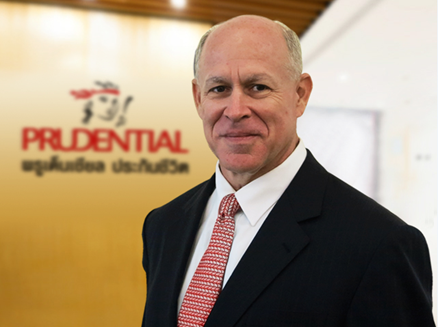 Arthur J. Belfer
Chief Executive Officer Arthur J. Belfer has been the Chief Executive Officer of Prudential Life Assurance (Thailand) Public Company Limited (PLT) since October 2016.Arthur has had more than 25 years of experience working in Asia, holding several key senior executive positions, including being a member of the Board of Directors, with 33 years of experience focusing on the insurance industry.Prior to joining Prudential Thailand, Arthur was the Managing Director in Prudential Corporation Asia.  Before that, he was Country President (CEO) and Chairman of the Board of Directors for the Ace Group’s Life Insurance Company in Thailand.Arthur also has extensive experience in the life insurance industry in Asia, where he was a founder for American International Group (AIG)’s Asia Pacific Life Operations (APLO) Life Insurance Region.  He had spent over 15 years in establishing and growing the Region, of which 11 years were as the Regional Senior Executive.  He had also led Enterprise Risk Management (ERM) for 2 years for AIG in Asia, bringing it out of the New York Headquarters and into the businesses within the Asian Region.Arthur’s key accomplishments are the development of key talents for building new businesses and functions, building and leading teams of key executive and professional talents, and managing these teams across multiple countries.  He is also experienced at activities relating to new entries into Emerging markets, and Merger & Acquisition activities across Asia.Arthur is skilled at dealing with Executives from many different countries.  His unique strengths are on cross-cultural understanding, relationships and communications.Arthur is very engaged, enthusiastic and motivational, and is passionate about building and growing long-term businesses through the emphasis of strong teamwork. Arthur has strong professional qualifications as both an Actuary (FSA) and an Accountant (CPA) from the United States of America.  